Resources and Reflective Notes: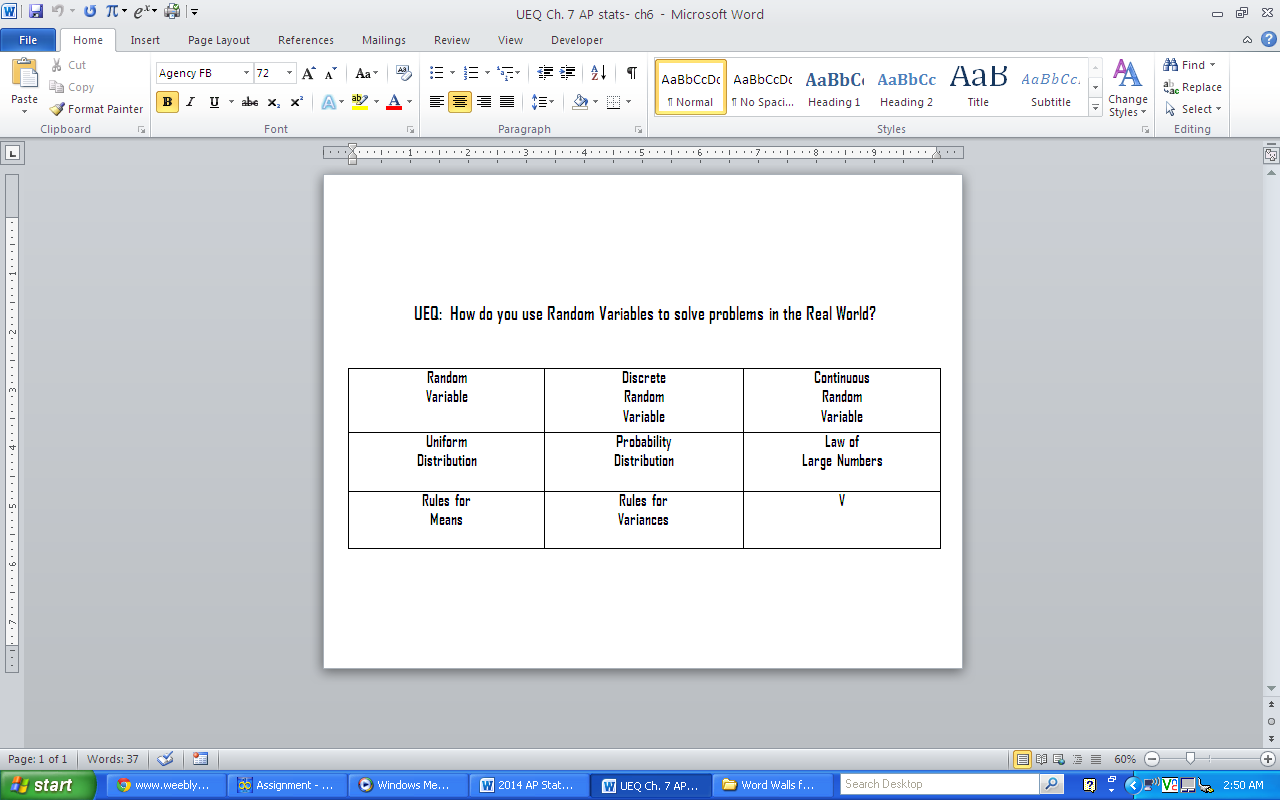 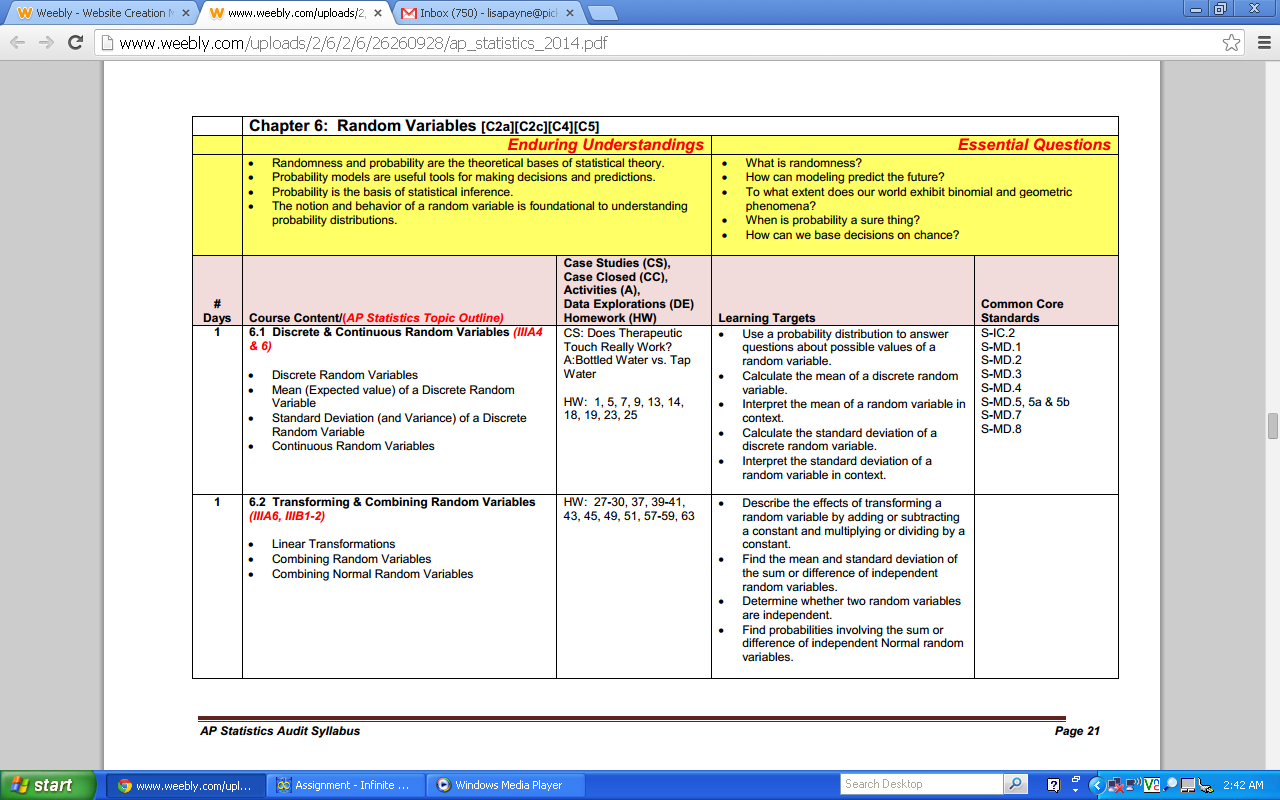 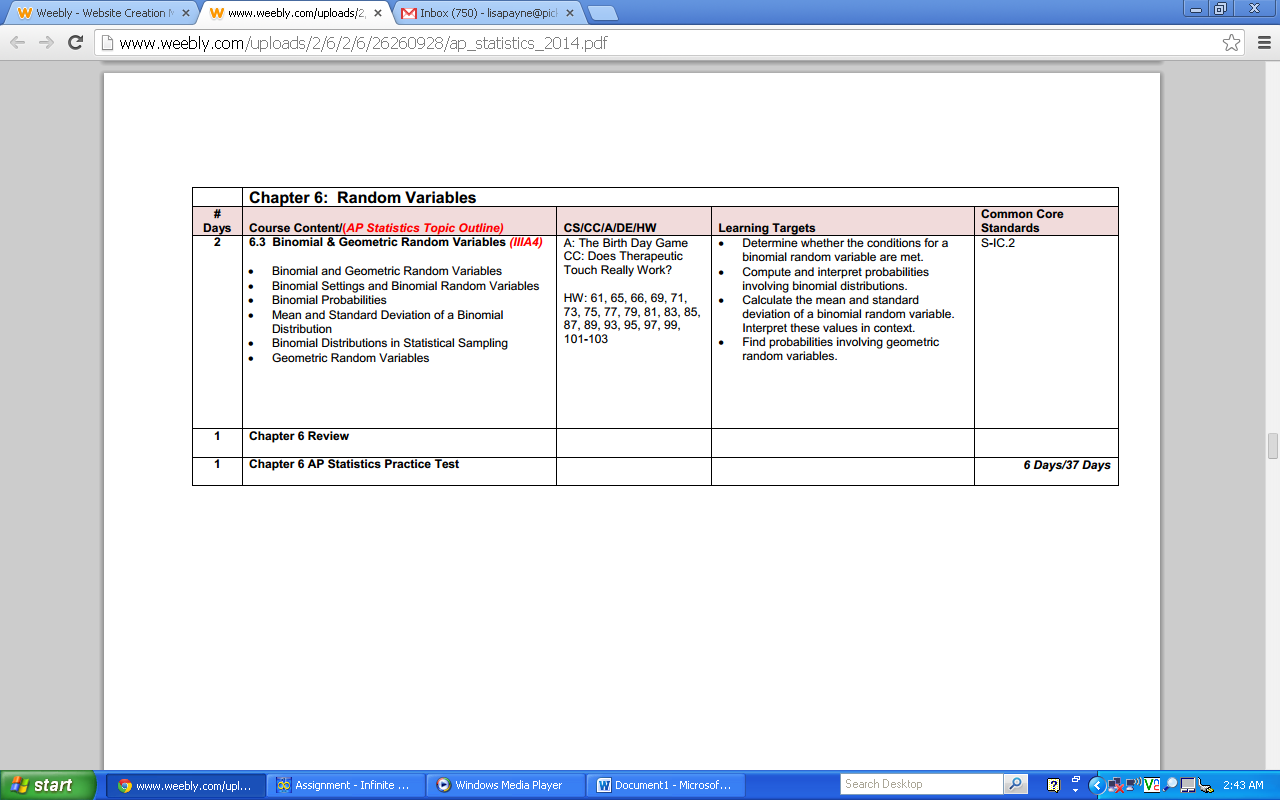 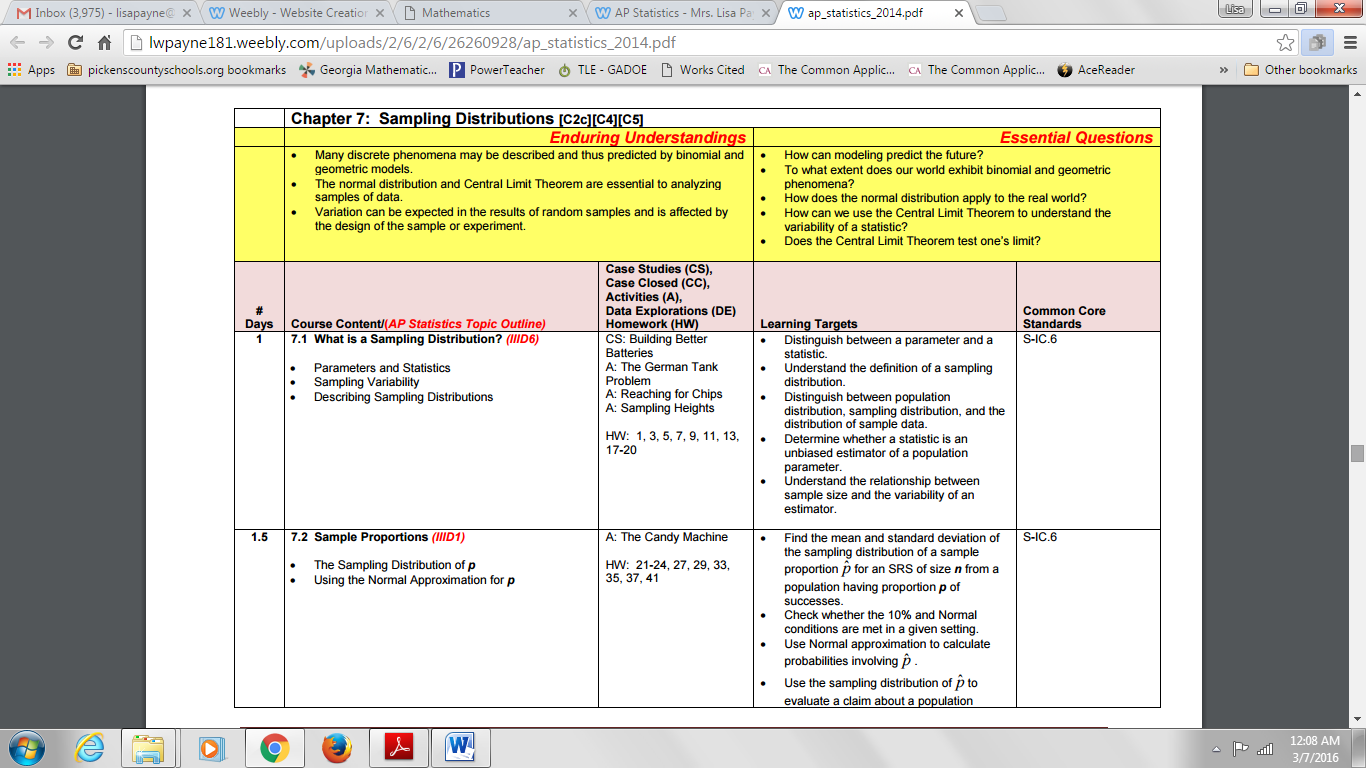 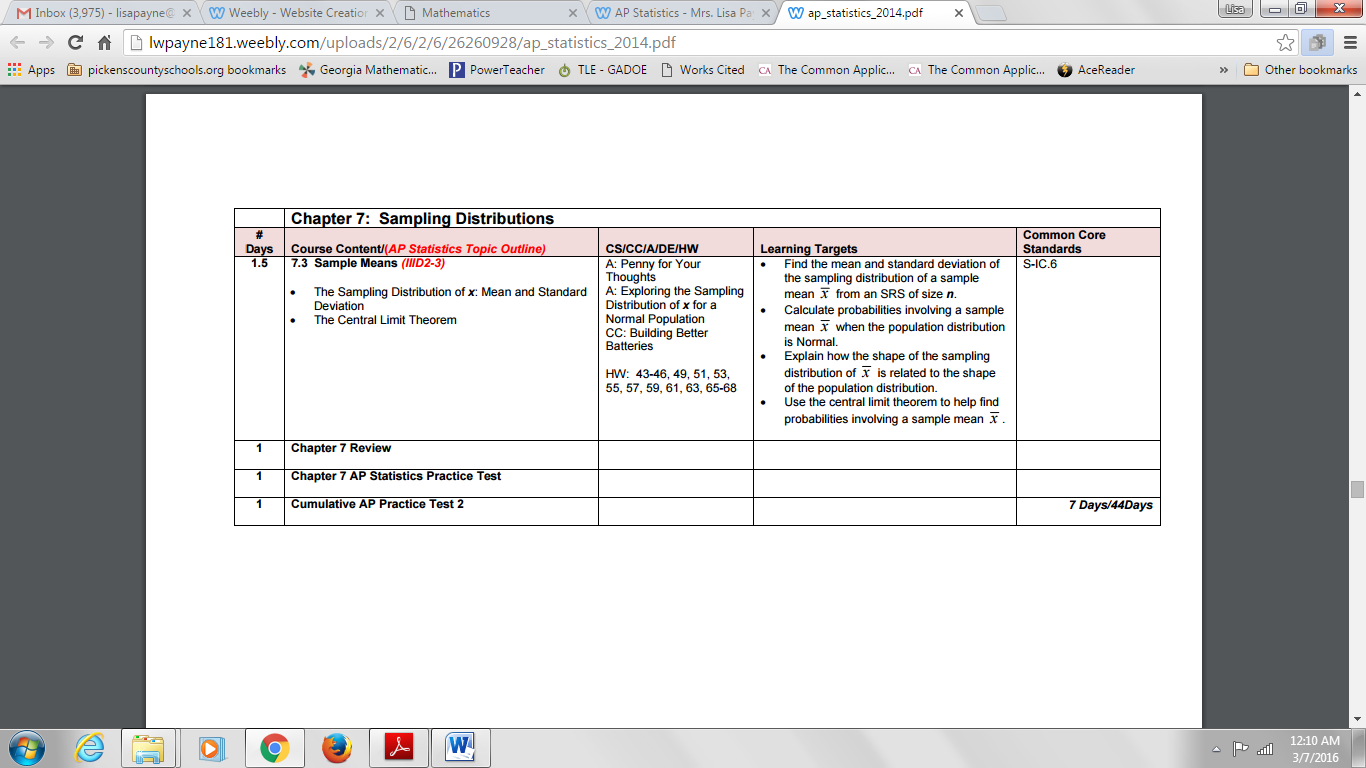 Grade Level      11th and 12th  AP StatisticsGrade Level      11th and 12th  AP StatisticsTeacher/Room:   LPAYNE        181                                       Week of: MARCH 7-11                                 2nd and 3rd Teacher/Room:   LPAYNE        181                                       Week of: MARCH 7-11                                 2nd and 3rd Teacher/Room:   LPAYNE        181                                       Week of: MARCH 7-11                                 2nd and 3rd Teacher/Room:   LPAYNE        181                                       Week of: MARCH 7-11                                 2nd and 3rd Unit Vocabulary: Chapter 6 AND 7 Vocabulary  see attachedUnit Vocabulary: Chapter 6 AND 7 Vocabulary  see attachedUnit Vocabulary: Chapter 6 AND 7 Vocabulary  see attachedUnit Vocabulary: Chapter 6 AND 7 Vocabulary  see attachedUnit Vocabulary: Chapter 6 AND 7 Vocabulary  see attachedUnit Vocabulary: Chapter 6 AND 7 Vocabulary  see attachedInstructional Strategies Used:   direct instruction, independent study, interactive instruction  Instructional Strategies Used:   direct instruction, independent study, interactive instruction  Instructional Strategies Used:   direct instruction, independent study, interactive instruction  Instructional Strategies Used:   direct instruction, independent study, interactive instruction  Instructional Strategies Used:   direct instruction, independent study, interactive instruction  Instructional Strategies Used:   direct instruction, independent study, interactive instruction  Day 1Day 2Day 2Day 3Day 4Day 5Common Core Standard(s):S-IC.2 S-MD.1 S-MD.2 S-MD.3 S-MD.4 S-MD.5, 5a & 5b S-MD.7 S-MD.8Common Core Standard(s):S-IC.2 S-MD.1 S-MD.2 S-MD.3 S-MD.4 S-MD.5, 5a & 5b S-MD.7 S-MD.8Common Core Standard(s):S-IC.2 S-MD.1 S-MD.2 S-MD.3 S-MD.4 S-MD.5, 5a & 5b S-MD.7 S-MD.8Common Core Standard(s): S-IC.6Common Core Standard(s): S-IC.6Common Core Standard(s): S-IC.6EQ Question:How do you use random variables to solve problems?EQ Question:How do you use random variables to solve problems?EQ Question:How do you use random variables to solve problems?EQ Question: How can modeling predict the future?  To what extent does our world exhibit binomial and geometric phenomena?  How does the normal distribution apply to the real world?  How can we use the Central Limit Theorem to understand the variability of a statistic?  Does the Central Limit Theorem test one’s limit?EQ Question: How can modeling predict the future?  To what extent does our world exhibit binomial and geometric phenomena?  How does the normal distribution apply to the real world?  How can we use the Central Limit Theorem to understand the variability of a statistic?  Does the Central Limit Theorem test one’s limit?EQ Question: How can modeling predict the future?  To what extent does our world exhibit binomial and geometric phenomena?  How does the normal distribution apply to the real world?  How can we use the Central Limit Theorem to understand the variability of a statistic?  Does the Central Limit Theorem test one’s limit?Mini Lesson: Cereal activity Activating Strategies:Checking homeworkLesson: Chapter 6 review Resource/Materials:Text, powerPoint, calculator,Mini Lesson: Check homeworkActivating Strategies:Review questionsLesson: TESTResource/Materials:Text, powerPoint, calculator, test Mini Lesson: Check homeworkActivating Strategies:Review questionsLesson: TESTResource/Materials:Text, powerPoint, calculator, test Mini Lesson:  Building better batteriesActivating Strategies:Note taking guideLesson: 7.1 What is a sampling Distribution?Resource/Materials:Text, powerPoint, calculator, activityMini Lesson:  The Candy MachineActivating Strategies:Notetaking guideLesson: Sample ProportionResource/Materials:Text, powerPoint, calculator, activityMini Lesson:  Penny for your ThoughtsActivating Strategies:Notetaking guideLesson: Sample MeansResource/Materials:Text, powerPoint, calculator, activityDifferentiation:Content/Process/Product: Grouping Strategy: Random intergerAssessment: homeworkDifferentiation:Content/Process/Product:Grouping Strategy:noneAssessment TESTDifferentiation:Content/Process/Product:Grouping Strategy:noneAssessment TESTDifferentiation:Content/Process/Product:Grouping Strategy:Assessment homeworkDifferentiation:Content/Process/Product:Grouping Strategy:Assessment homework Differentiation:Content/Process/Product:Grouping Strategy:Assessment homeworkAssessment :HomeworkAssessment:TESTAssessment:TESTAssessment:HomeworkAssessment:HomeworkAssessment:homeworkHomework: Review worksheetHomework: Read Chapter 7Homework: Read Chapter 7Homework: 1,3,5,7,9,11,13, 17-20Homework:  21-24, 27, 29, 33, 35, 37, 41Homework:43-46, 49, 51, 53, 55, 57, 61, 63, 65-68